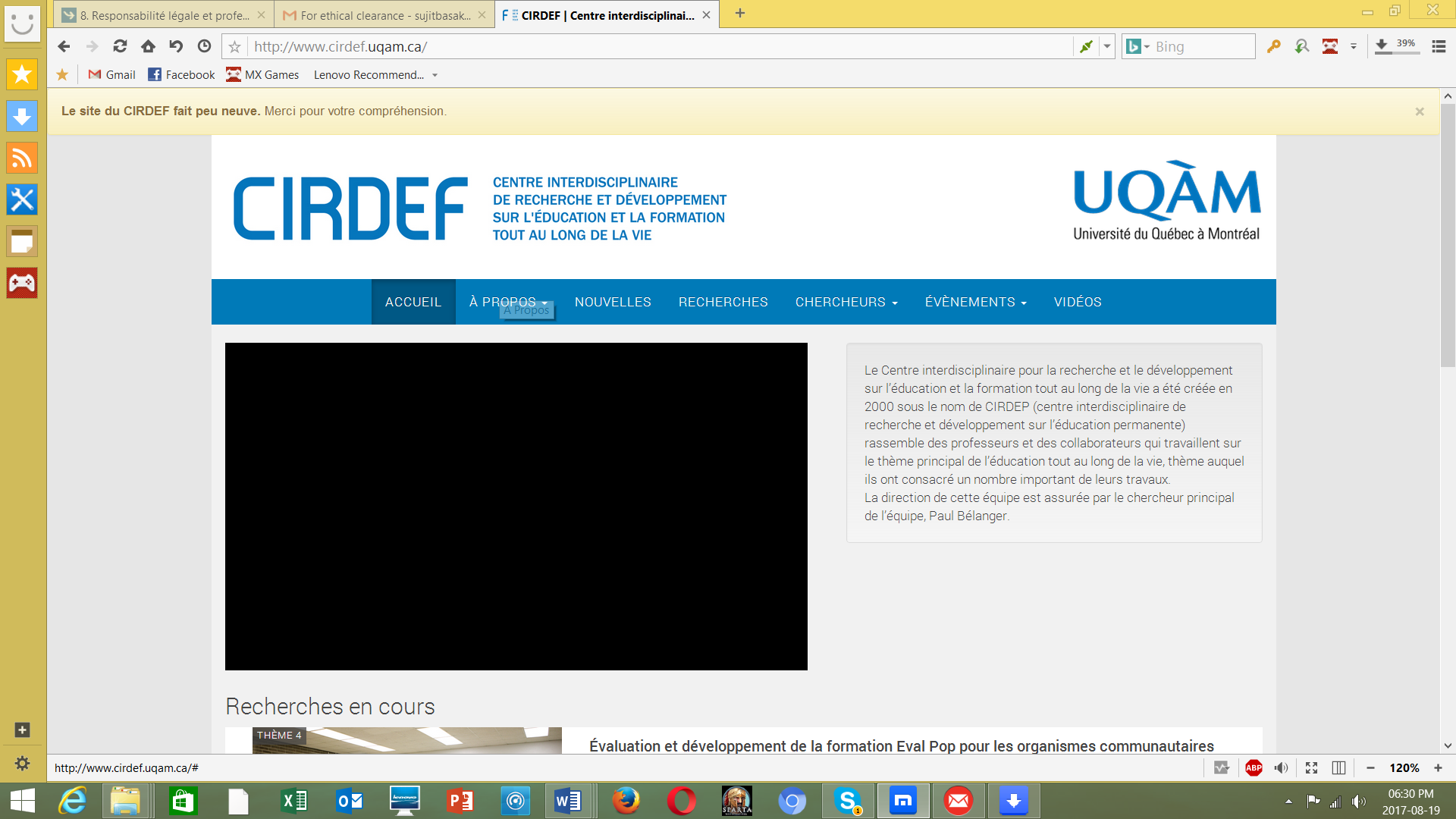                                                     Date: 12/11/2017                            Communiqué/ Annonce Objet : Invitation à participer à la recherche sur « Usages académiques des TIC par le personnel enseignant» Vous êtes chargé (e) de cours à l’UQAM. Vous avez actuellement ou dans les sessions passées des charges de cours. Cette enquête vous concerne. Elle vise à identifier, auprès du personnel enseignant, les usages faits des technologies d’information et de communication. Nous vous invitons à y participer.Cette enquête prend environ 10 minutes. Votre participation est volontaire. Vos réponses seront anonymes et resteront confidentielles durant et après l’étude. Veuillez répondre aux questions vous-même. Veuillez le soumettre en ligne au plus tard le 22 décembre 2017.Toutes les réponses reçues seront analysées en groupe et  pas individuellement. Le Comité institutionnel d’éthique de la recherche avec des êtres humains (CIEREH) a approuvé ce projet de recherche et en assure le suivi. Pour toute information, vous pouvez communiquer avec le coordonnateur du CIEREH.Pour toute question concernant vos droits en tant que participant à ce projet de recherche ou si vous avez des plaintes à formuler, vous pouvez communiquer avec le bureau de l’ombudsman de l’UQAM (Courriel: ombudsman@uqam.ca; Téléphone: 514- 987-3151)Si vous avez des questions additionnelles sur cette enquête, vous pouvez contacter : Sujit Kumar Basak, boursier postdoctoral, Faculté des sciences de l'éducation, Université du Québec à Montréal, courriel: sujitbasak.kumar@gmail.com au numéro (514) 987-3000 poste 0864. Vous pouvez également discuter avec ses superviseurs, des conditions dans lesquelles se déroule votre participation.Les résultats du sondage seront publiés dans le bulletin  Actualités de l'UQAM ainsi que dans les revues internationales publiées.Votre collaboration est importante à la réalisation de ce projet et nous tenons à vous en remercier.Très cordialement, Sujit Kumar BasakBoursier postdoctoralFaculté des sciences de l'éducationUniversité du Québec à MontréalCourriel: sujitbasak.kumar@gmail.com